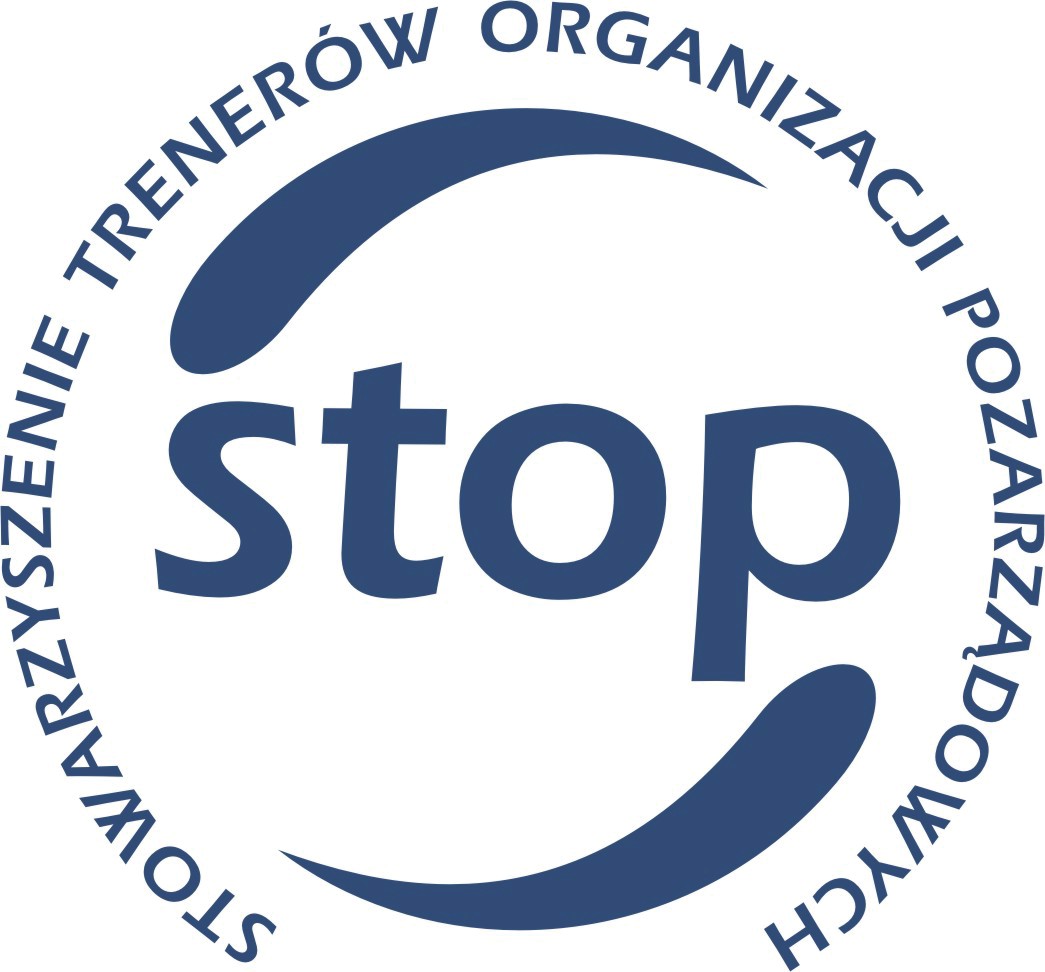 ANKIETA ZGŁOSZENIOWA NA BEZPŁATNE SZKOLENIEw ramach treningu zadaniowego XV Szkoły Stowarzyszenia Trenerów Organizacji Pozarządowych (STOP)
pn: „Poszerzamy Horyzonty”UWAGA!!!!Prosimy o czytelne wypełnienie wszystkich pól w ankiecie zgłoszeniowej. 
O udziale w szkoleniu decyduje kolejność zgłoszeń.Prosimy o wypełnienie ankiety zgłoszeniowej DRUKOWANYMI LITERAMI i przesłanie najpóźniej 
do dnia 20 września 2014 r. na adres e-mail:zgloszenia@stowarzyszeniestop.plz dopiskiem:  Zgłoszenie na szkolenie  - XV Szkoły STOPTEMATYKA SZKOLEŃ 
Prosimy zaznaczyć pole przy temacie, którym są Państwo zainteresowani.  Można wybrać tylko jedną tematykę szkolenia.Uwagi…………………………………………………………………………………………………………………………………………………………….PROSIMY O KRÓTKIE ODOPOWIEDZI NA NASTĘPUJĄCE PYTANIA:Dlaczego chciałby/chciałaby Pan/Pani wziąć udział w wybranym szkoleniu?………………………………………………………………………………………………………………………………………………………………………………………………………………………………………………………………………………………………………………………………………………………………………………………………………………………………………………………………………………………………………………………………………………
Jakie kwestie związane z tematem szkolenia interesują Pana/Panią szczególnie?……………………………………………………………………………………………………………………………………………………………………………….……………………………………………………………………………………………………………………………………………………………………………….………………………………………………………………………………………………………………………………………………………………………………
Czy ma Pan/Pani potrzeby związane ze szkoleniem? Jeżeli, tak, to jakie? ……………………………………………………………………………………………………………………………………………………………………………….       ……...……………………………………………………………………………………………………………………………………………………………………….
       ………………………………………………………………………………………………………………………………………………………………………………DANE OSÓB ZGŁASZAJĄCYCH SIĘ NA SZKOLENIEWyrażam zgodę na przetwarzanie moich danych osobowych dla potrzeb niezbędnych do realizacji procesu rekrutacji, zgodnie z przepisami ustawy z dn. 29 sierpnia 1997 r. o ochronie danych osobowych (Dz. U. z 2002 Nr 101, poz. 926, z późn. zm.)…………………………………………………………………                                                   ………………………………………………………………..                         (Miejscowość, data)                                                                       Poszerzamy Horyzonty– bezpłatne szkolenia w dn. 27-28 września 2014 r.miejsce szkolenia Zespół Szkół Nr 1 
ul. J. Piłsudskiego 11Brwinów
TEMATYKA SZKOLENIA TEMATYKA SZKOLENIA Termin i godziny szkoleniaEFEKTYWNE ZARZĄDZANIE CZASEM  
PROWADZĄCA AGNIESZKA MĄDRAKIEWICZ - STANEK27 - 28.09.2014Od godz.9.00 do godz. 16.00ZAPYTAJ SIĘ MAMY/TATY” – O SEKSUALNOŚCI MŁODYCH OSÓB – DOROSŁYCH TRUDNE ROZMOWY 
PROWADZĄCE KATARZYNA FUSIEK I JURGA KRAUŻLIS27-28.09.2014
Od godz. 9.00 do godz. 16.00OD POMYSŁU DO PROJEKTU 
PROWADZĄCE ANNA BIERNAT, ADRIANA NIEDOSZEWSKA27-28.09.2014
Od godz. 9.00 do godz. 16.00GDZIE ZNALEŹĆ PIENIĄDZE NA DZIAŁALNOŚĆ MOJEJ ORGANIZACJI - ŹRÓDŁA FINANSOWANIA ORAZ WYBRANE ASPEKTY  FINANSOWE ROZLICZANIA PROJEKTÓW 
 PROWADZĄCE - ANETA MAKOWSKA, KINGA WOŁOTKIEWICZ27-28.09.2014
Od godz. 9.00 do godz. 16.00SPÓŁDZIELNIA SOCJALNA ?
(ZAKŁADANIE I FUNKCJONOWANIE) 
PROWADZACE ANNA STANASZEK I ANNA RYMAROWICZ27-28.09.2014
Od godz. 9.00 do godz. 16.00DZIECI Z ZESPOŁEM TOURETTE’A 
I ASPERGERA W SZKOLE 
PROWADZĄCA DOROTA JASIŃSKA27.09.2014Od godz.9.00 do godz. 16.00OSWOIĆ PRZESTRZEŃ – DLACZEGO BRWINÓW
 PROWADZĄCE ANNA ŁUKAWSKA - ADAMCZYK, EWELINA BARTOSIK27-28.09.2014
Od godz. 9.00 do godz. 16.00PROWADZENIE DOKUMENTACJI 
W RAMACH ROZLICZANIA PROJEKTÓW DOFINANSOWANYCH ZE ŚRODKÓW PUBLICZNYCH W SZCZEGÓLNOŚCI PROGRAMU OPERACYJNEGO KAPITAŁ LUDZKI 
PROWADZĄCA SYLWIA MATUSZKO27.09.2014Od godz. 9.00 do godz. 16.00WOLONTARIAT EUROPEJSKI CZYLI SPOSÓB NA SPEŁNIANIE MARZEŃ 
PROWADZĄCY MICHAŁ KŁOPOCKI27.09.2014Od godz. 9.00 do godz. 16.00imię  i nazwisko Wiek

………………………………..Wiek

………………………………..Płeć
KobietaMężczyznakontakt: telefon, 
e-mailstatusOsoba ucząca sięMieszkaniec Brwinowa (od jakiego czasu/)  …….. BezrobotnyZatrudniony Prowadzę własna działalność gospodarcząJestem rodzicem dziecka w wieku …….. latEmerytRencistaPrzedstawiciel instytucji  (jakiej?) ………………………………………….……Przedstawiciel organizacji pozarządowej (jakiej?) ……………………………………………….. Osoba ucząca sięMieszkaniec Brwinowa (od jakiego czasu/)  …….. BezrobotnyZatrudniony Prowadzę własna działalność gospodarcząJestem rodzicem dziecka w wieku …….. latEmerytRencistaPrzedstawiciel instytucji  (jakiej?) ………………………………………….……Przedstawiciel organizacji pozarządowej (jakiej?) ……………………………………………….. Czy brał Pan/i udział w szkoleniu o podobnej tematyce?TakNie statusOsoba ucząca sięMieszkaniec Brwinowa (od jakiego czasu/)  …….. BezrobotnyZatrudniony Prowadzę własna działalność gospodarcząJestem rodzicem dziecka w wieku …….. latEmerytRencistaPrzedstawiciel instytucji  (jakiej?) ………………………………………….……Przedstawiciel organizacji pozarządowej (jakiej?) ……………………………………………….. Osoba ucząca sięMieszkaniec Brwinowa (od jakiego czasu/)  …….. BezrobotnyZatrudniony Prowadzę własna działalność gospodarcząJestem rodzicem dziecka w wieku …….. latEmerytRencistaPrzedstawiciel instytucji  (jakiej?) ………………………………………….……Przedstawiciel organizacji pozarządowej (jakiej?) ……………………………………………….. 